Publicado en Madrid / Granada el 12/09/2019 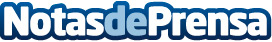 Un libro conmemora los 40 años de la FIV y analiza el estado del arte y los nuevos desafíos de la fertilidad humana - Jan Tesarik El futuro de la FIV es aún más apasionante. Está cambiando la vida de la humanidad. En su origen se utilizaba para tratar un tipo relativamente raro de infertilidad, hoy se puede tratar prácticamente todos tipos de infertilidad, incluyendo los causados por la  ausencia de espermatozoides,  la posibilidad de crear embriones 'sin espermatozoides" o la formación de los óvulos y espermatozoides 'artificiales'Datos de contacto:Maria de la Plaza 620 059 329Nota de prensa publicada en: https://www.notasdeprensa.es/un-libro-conmemora-los-40-anos-de-la-fiv-y Categorias: Medicina Artes Visuales Literatura Sociedad Madrid Andalucia Medicina alternativa Ocio para niños Otras ciencias http://www.notasdeprensa.es